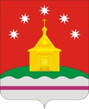 СОВЕТ НАРОДНЫХ ДЕПУТАТОВРОЖДЕСТВЕНСКО-ХАВСКОГО СЕЛЬСКОГО ПОСЕЛЕНИЯНОВОУСМАНСКОГО МУНИЦИПАЛЬНОГО РАЙОНАВОРОНЕЖСКОЙ ОБЛАСТИР Е Ш Е Н И Еот 28 декабря 2022 года № 108с. Рождественская ХаваО внесении изменений в решение от 27.10.2021 г. № 61 Совета народных депутатов Рождественско-Хавского сельского поселения «Об утверждении Положения о  муниципальном жилищном контроле на территории Рождественско-Хавского сельского поселения Новоусманского муниципального района Воронежской области»В соответствии с Федеральным  Законом от 06.10.2001. № 131-ФЗ «Об  общих принципах организации местного самоуправления», с ч. 4 ст. 39 Федерального закона от 31.07.2020 № 248-ФЗ «О государственном контроле (надзоре) и муниципальном контроле в Российской Федерации», руководствуясь   Уставом Рождественско-Хавского  сельского поселения, Совет народных депутатов Рождественско-Хавского  сельского поселения Новоусманского муниципального района Воронежской области Р Е Ш И Л :            1. Внести в Приложение решения Совета народных депутатов от 27.10.2021г. № 61 «Об утверждении Положения о  муниципальном жилищном контроле Положения о  муниципальном жилищном контроле на территории Рождественско-Хавского сельского поселения Новоусманского муниципального района Воронежской области» следующие изменения:              1.1. Абзац «Досудебный порядок обжалования решений контрольного (надзорного) органа, действий (бездействия) его должностных лиц» изложить в следующей редакции:«Досудебный порядок подачи жалоб, установленный главой 9 Федерального закона от 31.07.2020 № 248-ФЗ «О государственном контроле (надзоре) и муниципальном контроле в Российской Федерации» при осуществлении муниципального жилищного контроля не применяется.»;пункт 31 и подпункты 31.1.- 31.3 исключить.пункт 32 и  подпункты 32.1.-32.3 исключить;пункт 33 и подпункт 33.1 исключить;пункт 34 исключить;пункт 35 и подпункты 35.1.- 35.2 исключить.  1.7. Абзац «Ключевые показатели муниципального контроля и их целевые значения» изложить в следующей редакции: «В целях качественной оценки уровня защиты охраняемых законом ценностей используются ключевые и индикативные показатели результативности и эффективности муниципального контроля.».  2. Обнародовать данное решение путем размещения на досках объявлений в администрации Рождественско-Хавского сельского поселения, здании   МОУ Рождественско-Хавская СОШ и на официальном сайте Рождественско-Хавского сельского поселения в сети «Интернет» http://rhavskoe.ru/.           3. Контроль за  исполнением  настоящего решения возложить на главу Рождественско-Хавского сельского поселения Е.В.Чиркова.Глава Рождественско-Хавского сельского поселения Новоусманского муниципального района Воронежской области_____________________  Е.В.ЧирковПредседатель Совета народных депутатов Рождественско-Хавского сельского поселения Новоусманского муниципального района Воронежской области                       ________________А.Л. Щеблыкин